THIS INSTRUMENT PREPARED[NAME][NAME OF COMPANY][COMPANY ADDRESS]STATE OF ALABAMA         			PROJECT NO.  CPMS PROJ.NO. COUNTY OF         					TRACT NO. 								DATE:  DEED FOR TEMPORARY EASEMENT		KNOW ALL MEN BY THESE PRESENTS, that for and in consideration of the sum of ________________________ dollar(s) cash in hand paid the receipt whereof is hereby acknowledged, I (we), the undersigned grantor(s) __________________________________ have this day bargained and by these presents do hereby grant, bargain, convey, transfer, and deliver unto the State of Alabama Department of Transportation a temporary easement and right of way for the following purposes, to-wit:  The right to enter upon the hereinafter described land and to grade, level, fill, drain, pave and build a road or highway, together with such bridges, culverts, ramps, and cuts as may be necessary, on, over and across the ground embraced within the boundaries of a tract or parcel of my (our) land situated in the County of  , State of Alabama.The easement and right of way hereby granted is more particularly located and described as follows, to-wit: And as shown on the right-of-way map of Project No. ) of record in the Alabama Department of Transportation, a copy of which is also deposited in the Office of the Judge of Probate of______ County, Alabama as an aid to persons and entities interested therein and as shown on the Property Plat attached hereto and made a part hereof: TEMPORARY CONSTRUCTION EASEMENTTEMPORARY CONSTRUCTION EASEMENT NO. _ OF _:A part of the __ ¼ of the __ ¼ of Section, T-_-_, R-_-_, in___ County, Alabama , identified as Tract No. __ on Project No. __________ and being more fully described as follows:	(Legal description goes here)To have and to hold, the said easement and right of way, unto the State of Alabama and unto its successors and assigns for a period of  _____ years, or until the completion of Project No. ____, whichever is later.And the said grantor(s) hereby covenant(s) with the State of Alabama that I (we) am (are) lawfully seized and possessed of the afore-described tract or parcel of land; that I (we) have a good and lawful right to convey it; that it is free from all encumbrances; and that I(we) will warrant and forever defend the title and quiet possession thereto against the lawful claims of all persons whomsoever.As a further consideration for the payment of the price above stated, I (we) hereby release the State of Alabama, its employees and officials, from all claims for damage, from whatsoever cause, present or prospective, incidental or consequential, to the exercise of any of the rights herein granted.The grantor hereby grants permission, with right of ingress and egress, to grantor’s adjoining property at any time during construction period of project for purpose of moving grantor’s buildings and/or structures from the above described right of way.In witness I (we) have hereunto set my (our) hand(s) and seal(s) this the  ______ day of _________________________, 20__.						__________________________________(LS) __________________________________(LS) __________________________________(LS) ACKNOWLEDGMENTSTATE OF ALABAMA             )COUNTY OF ______________ )	I, ___________________________, a Notary Public, in and for said County in said State, hereby certify that _________________________________________, whose name(s) _________________________________________, signed to the foregoing conveyance, and who ________ known to me, acknowledged before me on this day that, being informed of the contents of this conveyance, _____________________________________________________ executed the same voluntarily on the day the same bears date.Given under my hand and official seal this ______ day of ______________________ 20___.							___________________________________										NOTARY PUBLIC							My Commission Expires _______________ACKNOWLEDGMENT FOR CORPORATIONSTATE OF ALABAMA_________________ CountyI, ___________________________, a ______________________________in and for said County, in said State, hereby certify that ______________________________________ whose name as _________________________________ of the________________________ Company, a corporation, is signed to the foregoing conveyance, and who is known to me, acknowledged before me on this day that, being informed of the contents of this conveyance, he, as such officer and with full authority, executed the same voluntarily for and as the act of said corporation.	Given under my hand this ________ day of __________________, A.D. 20____.							____________________________________							Official Title _________________________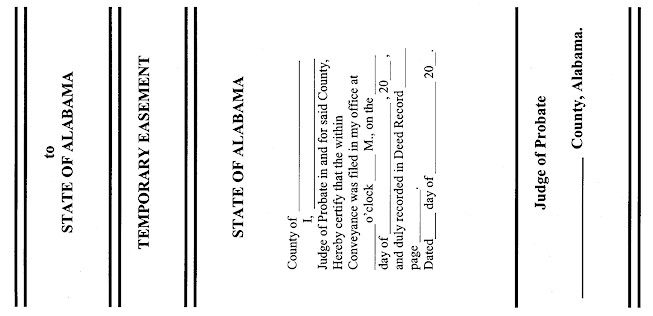 